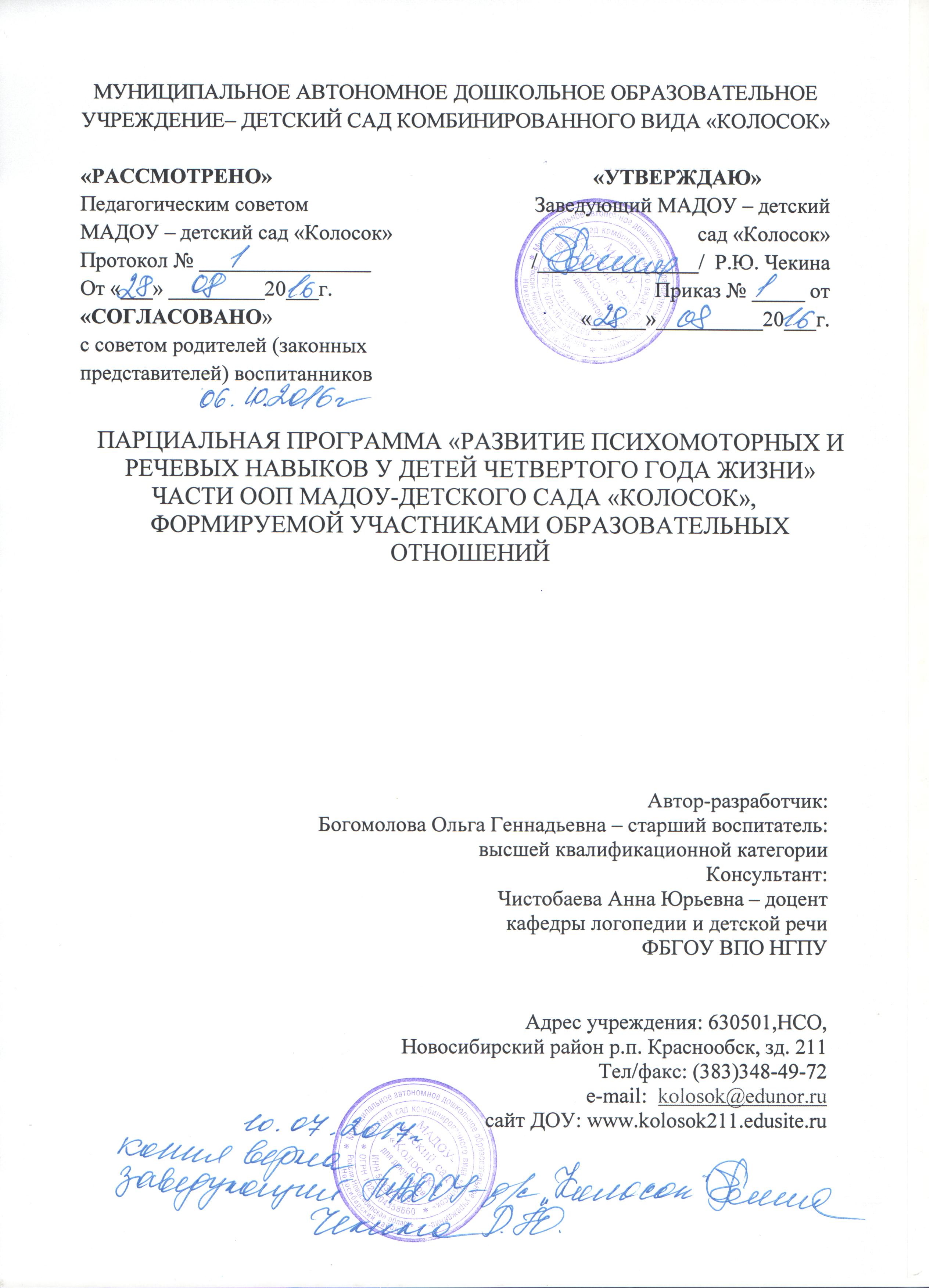 Содержание   Целевой разделПояснительная запискаПарциальная программа части ООП МАДОУ-детского сада «Колосок», формируемой участниками образовательных отношений «Развитие психомоторных и речевых навыков у детей четвертого года жизни» реализуется в рамках образовательной области «Речевое развитие».Парциальная программа «развитие психомоторных и речевых навыков у детей четвертого года жизни» для детей  3-4  лет  (далее программа) разработана в соответствии с федеральным законом «об образовании в российской федерации» от 29.12.2012 № 273 – ФЗ, Федеральным государственным образовательным стандартом дошкольного образования  приказ Минобрнауки  рф № 1155 от 17.10.2013 «Об утверждении федерального государственного образовательного стандарта дошкольного образования» (далее ФГОС ДО) и Основной образовательной программой дошкольного образования муниципального автономного дошкольного образовательного учреждения – детского сада комбинированного вида «Колосок» (далее ООП ДО МАДОУ – детский сад «Колосок») и является неотъемлемой частью ООП ДО МАДОУ-детского сада «Колосок», формируемой участниками образовательного процесса.Современный уровень раннего психолого-педагогического сопровождения, профилактики и абилитации речевой функции, предполагает междисциплинарное обоснование его тактических и стратегических целей и задач. Это обусловлено тем, что сегодня резко возросло число детей с перинатальными мозговыми дисфункциями. В связи с этим востребованным является комплексный подход к работе по развитию речи, где нейропсихологическая и педагогическая идеологии призваны дополнять и интенсифицировать друг друга. Эффективность профилактики и компенсации имеющихся нарушений в развитии тем выше, чем раньше начата их реализация, Для значительной части детей в раннем возрасте, имеющих те или иные нарушения психофизического развития, ранняя помощь открывает возможность включения их в общий образовательный поток уже на этапе дошкольного и начального школьного обучения. В последние годы наиболее перспективным направлением речевого развития является совершенствование методов оказания комплексной  помощи детям раннего и младшего дошкольного возраста.Как показывает практика последних лет, первичное обследование детей четвёртого года жизни, проводимое для определения нуждающихся в дополнительной логопедической помощи и формирования логопедических групп на базе детского сада «Колосок», возросло количество детей, которые, при благополучном состоянии фонетической стороны речи (соответственно возрастной норме), показывают серьёзное отставание в состоянии лексико-грамматической стороны речи, что в свою очередь может привести к  формированию общего недоразвития речи. К тому же, нами учитывались особенности второго  критического периода в развитии речевой функции (второй критический период – 3 года), когда интенсивно развивается связная речь, происходит переход от ситуативной речи к контекстной, что требует больше согласованности в работе центральной нервной системы (речедвигательного механизма, внимания, памяти, произвольности и т. д.) и ранимость речевой системы в это время, всё это явилось отправной точкой, в осознании, необходимости разработки данной программы.Представленная программа имеет направленность позитивной социализации и индивидуализации, развития личности детей.Парциальная программа «Развитие психомоторных и речевых навыков у детей четвертого года жизни» рассчитана на дошкольников от 3–4 лет. Срок реализации программы – 1 год. Организация образовательного процесса  проводится ежедневно, во всех видах деятельности с детьми второй младшей группы.Реализуется парциальная программа «Развитие психомоторных и речевых навыков у детей четвертого года жизни» в соответствии с единым комплексным календарно-тематическим планированием детского сада «Колосок» соответствующим возрасту детей и особенностям программы.Реализация программы в муниципальном автономном дошкольном  образовательном учреждении – детском саду комбинированного вида «Колосок»  предполагает осуществление деятельности по ряду основных направлений: психомоторное развитие;речевое развитие;художественно-конструктивная деятельность (рисование, лепка, конструирование);музыкальное развитие (музыкальные занятия, праздники);физическое развитие (бассейн);развитие коммуникативных навыков и эмоционально-волевой сферы;а также предполагает оптимальное сочетание индивидуальной работы и воспитания в коллективе и неразрывную связь с воспитательными факторами среды: родителями, со специалистами ДОУ (инструктор по физической культуре, музыкальные руководители), студентами – практикантами Института детства ФГБОУ ВПО НГПУ (на основе договора о сотрудничестве в качестве базового детского сада).Задачи по формированию всех структурных уровней речи решаются параллельно с задачами развития психосенсомоторной сферы детей, а также, с задачами ознакомления с окружающим миром, поскольку окружающая действительность является не только источником познания, но и развития речи ребёнка. Воспитатели работают по всем направлениям, реализуя непрерывную непосредственно образовательную деятельность в процессе всех режимных моментов во время проживания ребенком дня в детском саду. На протяжении всего времени происходит смена деятельности детей, что позволяет педагогам плавно переходить от решения одних задач к другим, основываясь на возрастных особенностях детей 4 года жизни (внимание и др.) и осуществляя индивидуальный подход.. Цель и задачи реализации ПрограммыЗначимость парциальной программы «Развитие психомоторных и речевых навыков у детей четвертого года жизни» заключается в том, что создается модель образовательной и воспитательной развивающей среды в условиях детского сада, способствующая правильному формированию речевых и психомоторных навыков детей младшего возраста. Это помогает преодолеть трудности в становлении речевых навыков на всех структурных уровнях языка и вести профилактическую работу по предупреждению общего недоразвития  речи. Программа реализуется в рамках образовательной области «Речевое развитие» с тесной интеграцией других областей и направлена на учет индивидуальных особенностей развития каждого ребенка в соответствии с ФГОС ДО.Цель программы – психомоторное и речевое развитие детей 4 года жизни как ранняя профилактика общего недоразвития речи.Основные задачи по развитию речи:Обогащать и активизировать словарь.Формировать грамматически правильный строй речи.Развивать связную речь.Развивать произвольную артикуляционную моторику.Развивать коммуникативные навыки (общение с детьми и взрослыми).Формировать у детей способность к диалогическому взаимодействию.Основные задачи, решаемые в процессе психомоторного развития:Функционально активировать подкорковые образования мозга.Обеспечить регуляцию общего энергетического, активационного фона, на котором развиваются все психические функции.Развивать межполушарное взаимодействие. Развивать внимание, память (зрительную, слуховую). Развивать общую и мелкую моторику.Воздействвовать на сенсомоторный уровень с учётом общих закономерностей онтогенеза ребёнка, активизировать развитие всех высших психических функций, и как «вершины» –  речи и интеллекта ребёнка.Формировать базис произвольной саморегуляции (программирование, целеполагание, самоконтроль, развитие произвольного внимания).Значимые для разработки и реализации парциальной программы «Развитие психомоторных и речевых навыков у детей четвертого года жизни» характеристики Настоящая программа рассчитана на 1 учебный год (с 1 сентября по 31 августа). В ходе реализации Программы осуществляется взаимодействие всех участников образовательного процесса: воспитатели, специалисты ДОУ, дети, родители воспитанников.Для реализации программы учитываются следующие принципы:Реализация данной программы основывается на идеях системного, деятельностного, индивидуального и комплексности подходов и строится с учетом общедидактических и специфических принципов обучения: развития, рассмотрения нарушений речи во взаимосвязи с другими сторонами психического развития ребёнка, онтогенетического, учёта этиологии и механизмов (этиоппатогенетический принцип), учёта симптоматики нарушения и структуры дефекта, обходного пути, соотнесения актуального статуса ребёнка с основными этапами формирования мозговой организации психических процессов и последующим ретроспективным воспроизведением тех участков его онтогенеза, которые по тем или иным причинам не были эффективно освоены и других принципов. Одним из основных принципов является воспитывающий характер обучения. Занятия по развитию речи формируют у детей способность к диалогическому взаимодействию, различные нравственные качества, такие как добросовестность, способность работать в коллективе, вместе с тем формируют способность к волевым усилиям, умение следовать социальным нормам поведения и правилам в разных видах деятельности, во взаимоотношениях со взрослыми и сверстниками, соблюдать правила безопасного поведения. Принцип доступности обучения определяет поступательный характер педагогического процесса и означает, что обучение должно быть на таком уровне трудности, который находился бы в «зоне ближайшего развития».Основой обучения детей в младшем дошкольном возрасте является принцип наглядности и практической деятельности с реальными предметами, занимающий особое место при решении образовательных задач. Наглядный материал должен быть достаточно крупным, простым (свободным от лишних деталей). Практическая деятельность детей с реальными предметами способствует более прочному усвоению речевого материала. Принцип целостного построения работы предполагает такую организацию, при которой отработка определённых умений и навыков проводится во всех видах детской деятельности. Коммуникативно-деятельностный подход к развитию речи учитывает постепенное усложнение речевых задач от однословных ответов  до развёрнутых высказываний, направленных на развитие умения детей взаимодействовать с окружающими.1.1.3. Планируемые результаты освоения парциальной программы «Развитие психомоторных и речевых навыков у детей четвертого года жизни» Результатами освоения Программы являются целевые ориентиры дошкольного образования, на этапе завершения дошкольного образования, которые представляют социально-нормативные возрастные характеристики возможных достижений ребенка и описаны в Федеральном государственном стандарте дошкольного образования:ребенок обладает установкой положительного отношения к миру; активно взаимодействует со сверстниками и взрослыми, участвует в совместных играх. Способен договариваться, адекватно проявляет свои чувства, в том числе чувство веры в себя;ребенок обладает развитым воображением, которое реализуется в разных видах деятельности, и прежде всего в игре; умеет подчиняться разным правилам и социальным нормам;ребенок достаточно хорошо владеет устной речью, может выражать свои мысли и желания, может использовать речь для выражения своих мыслей, чувств и желаний, построения речевого высказывания в ситуации общения, может выделять звуки в словах, у ребенка складываются предпосылки грамотности;у ребенка развита крупная и мелкая моторика; он подвижен, вынослив, владеет основными движениями, может контролировать свои движения и управлять ими;ребенок способен к волевым усилиям, может следовать социальным нормам поведения и правилам в разных видах деятельности, во взаимоотношениях со взрослыми и сверстниками;пытается самостоятельно придумывать объяснения явлениям природы и поступкам людей; обладает начальными знаниями о себе, о природном и социальном мире, в котором он живет; знаком с произведениями детской литературы, обладает элементарными представлениями из области живой природы, естествознания, математики, истории и т.п.Приближению к данным целевым ориентирам на этапе реализации парциальной программы «Развитие психомоторных и речевых навыков у детей четвертого года жизни» в течение первого учебного года способствуют и являются промежуточными планируемые результаты реализации данной парциальной программы - сформированные (или в стадии формирования) навыки детей по двум основным направлениям работы: Психомоторное развитие К концу срока реализации программы дети способны:Самостоятельно выполнять дыхательные упражнения.Лёжа напрягать и расслаблять группы мышц односторонне или по диагонали.Выполнять глазодвигательные упражнения, по разным осям направлений следя за предметом и самостоятельно.Ползать на животе (без ног, без рук), на спине, по-пластунски, на четвереньках (вперёд – назад, боком).Катать мяч в заданном направлении с расстояния , бросать мяч двумя руками от груди, из-за головы; ударять мячом об пол, бросать его вверх 2-3 раза подряд и ловить; метать предметы правой и левой рукой на расстояние не менее .Прыгать на двух ногах.Сохранять равновесие при ходьбе и беге по ограниченной плоскости, перешагивая через предметы.Выполнять по показу пальчиковую гимнастику.Выполнять любые знакомые упражнения по памяти или словесной инструкции педагогаРечевое развитиеК концу года дети способны:Легко ориентироваться в ближайшем окружении: без труда называть часто встречающиеся предметы, объяснять их назначение, выделять ряд свойств и качеств (цвет, форму, размер, материал).Знать и называть: некоторых домашних и диких животных, птиц, членов своей семьи, игрушки, части тела, некоторые предметы мебели, посуды, овощи, фрукты, цветы и другие, а так же некоторые родовые понятия.По своей инициативе и при заинтересованной поддержке взрослого рассказать о том, что видели, куда ходили, что случилось.Отвечать на разнообразные вопросы взрослого, используя в речи практически все части речи, простые нераспространённые предложения и предложения с однородными членами.Выполнять по показу упражнения для развития произвольной мимической моторики (улыбка, трубочка, рассердись, и т. д.).Диагностика освоения детьми парциальной программы «Развитие психомоторных и речевых навыков у детей четвертого года жизни»Оценка планируемых результатов освоения программыПедагогическая диагностика проводится в ходе наблюдения за активностью детей в самостоятельной и совместной деятельности детей.Результатами освоения Программы являются целевые ориентиры дошкольного образования, которые представляют социально-нормативные возрастные характеристики возможных достижений ребенка и описаны в Федеральном государственном стандарте дошкольного образования.   Достижение целевых ориентиров диагностируется через освоение Образовательных областей, представленных в Программе МАДОУ – детский сад «Колосок».Инструментарий педагогической диагностики – карты детского индивидуального развития, позволяющие фиксировать динамику и перспективы развития, как каждого ребенка, так и группы в целом в ходе освоения образовательной области .Диагностические карты детского развития разработаны в соответствии с программой МАДОУ – детский сад «Колосок». Педагогическая диагностика проводится с целью оптимизации образовательного процесса, как в группе, так и в ДОУ в целом. Система мониторинга основывается на результатах освоения ООП ДО по 1 образовательной области, соответствующей Федеральному государственному образовательному стандарту дошкольного образования: «Речевое развитие». 2. СОДЕРЖАТЕЛЬНЫЙ РАЗДЕЛ2.1. Описание образовательной деятельности в соответствии с направлением речевого и психомоторного развития ребенка. Реализация материалов данной программы возможна при условии активного взаимодействия детей с окружающим миром эмоционально-практическим путем, то есть через игру, предметную деятельность, общение, труд, познание, разные виды деятельности, свойственные дошкольному возрасту.В качестве приоритетных, парциальной программой используются следующие технологии: Дифференцированное обучение. При составлении учебного материала, воспитатель ориентируется на мотивацию познавательной активности своих подопечных. Игровые технологии. В процессе игровой деятельности ребята получают навыки общения, обобщают и систематизируют новые знания. Методика проведения занятий по психомоторному развитию. Имеет трёхуровневую систему (основанную на трёх функциональных блоках мозга  по А.Р. Лурия).Нейропсихологическая коррекция в детском возрасте. Метод замещающего онтогенеза А.В. Семенович. Структурно-системный подход к формированию пространственных представлений Н.Я. Семаго, М. М. Семаго.Парциальная программа «Развитие психомоторных и речевых навыков у детей четвертого года жизни» предполагает осуществление деятельности по ряду основных направлений: 1.	психомоторное развитие;2.	речевое развитие;3.	художественно-эстетическое развитие (рисование, лепка, конструирование, музыкальная деятельность);4. восприятие художественной литературы;5.	физическое развитие (физическая культура и бассейн);6.	развитие коммуникативных навыков и эмоционально-волевой сферы.Работа по каждому направлению ведётся  поэтапно (от ознакомления до закрепления навыка). Реализация цели и задач данной парциальной программы по развитию речевых и психомоторных навыков происходит при непосредственной реализации цели и задачи остальных направлений, реализуемых в рамках ООП ДО МАДОУ-детского сада «Колосок» соответственно возрасту. При этом, парциальная программа «Развитие психомоторных и речевых навыков у детей четвертого года жизни» предполагает, что во время всех видов детской деятельности во всех основных направлениях развития, предусмотренных ФГОС ДО, проводится дополнительная речевая работа по мотивации детей использованию монологической и диалогической речи одновременно со всеми видами деятельности, к построению высказывания, к вербализации пространственных представлений, по стимулированию непосредственно речевой деятельности, которая является в то же время одной из основных составляющих стиля мышления и собственно когнитивного развития ребенка .2.1.1. Описание образовательной деятельности в соответствии с направлением «Речевое развитие».На занятиях по развитию речи происходит знакомство с предметом. При этом широко применяются  наглядные методы обучения – демонстрация предметов и изображений, действия с предметами, а также игры - занятия типа «Построй дом», «Угости кукол чаем». На занятиях других образовательных областей (лепка, рисование, музыка, физкультура, ознакомление с окружающей действительностью) и в прочих режимных моментах отработка темы продолжается происходит углубление знаний детей о предметах, ознакомление с их качествами и свойствами. Дети получают представление о предмете, его свойствах и назначении, особенностях, способах использования и действий с предметом, озвучивают все это.Речевое развитие включает:владение речью как средством общения и культуры; обогащение активного словаря; развитие связной, грамматически правильной диалогической и монологической речи; развитие речевого творчества; развитие звуковой и интонационной культуры речи, фонематического слуха; знакомство с книжной культурой, детской литературой, понимание на слух текстов различных жанров детской литературы; формирование звуковой аналитико-синтетической активности как предпосылки обучения грамоте.2.1.2. Описание образовательной деятельности в соответствии с направлением «Психомоторное развитие».Методика проведения занятий по психомоторному развитию имеет трёхуровневую систему (основанную на трёх функциональных блоках мозга  по А.Р. Лурия). Уровень стабилизации и активации энергетического потенциала организма.Задачами работы на этом уровне являются: оптимизация функционального статуса глубинных образований мозга, формирование базиса подкорково-корковых и межполушарных взаимодействий. Уровень операционального обеспечения сенсомоторного взаимодействия с внешним миром (уровень автоматизмов).Задачами работы на этом уровне являются: оптимизация и развитие межполушарного взаимодействия и специализация правого и левого полушарий..Уровень произвольной саморегуляции.Основной задачей работы на этом уровне является развитие произвольного внимания посредством введения в занятие ритуалов, использования игр по правилам и выполнение упражнений с заданиями.Единовременное включение в образовательный процесс упражнений первого, второго и третьего уровней в структуре занятия даёт возможность воздействовать на все три функциональных блока мозга и развивать связанные с ними функции.2.2. Формы, способы, методы и приемы реализации парциальной программы:Основные формы работы реализации парциальной программы – это групповая, подгрупповая, индивидуальная. Реализация парциальной программы проходит в совместной деятельности педагога и детей, а также в самостоятельной деятельности детей, организованной воспитателями. Образовательная деятельность проходит ненавязчиво, с использованием игровых обучающих ситуаций, при сочетании групповой и индивидуальной работы с детьми и самостоятельной деятельности дошкольников и использованием приемов поддержки детской инициативы. Обеспечивается участие ребёнка во всех доступных ему видах коммуникативного взаимодействия. ННОД проводится в данной возрастной группе продолжительностью 15 минут. Приемы и методы работы по реализации речевого и психомоторного развития используются не только в НОД, но во время всего пребывания ребенка в ДОУ в течение дня. Открытость  Программы осуществляется следующим образом:Информирование:организация консультаций для родителей;организация консультаций для педагогов;проведение мастер-классов;Обучение: занятия по речевому и психомоторному развитию;занятия по другим направлениям развития детей с ярко выраженной интеграцией речевого развития.Развитие творческих начал:организация сюжетно-ролевых игр;создание ситуаций для развертывания самодеятельных игр;создание ситуаций для развертывания спонтанных игр;издание книжек-самоделок «Говорят дети…»Общение:в рамках этого направления организована совместная диалогическая деятельность детей, родителей, воспитателей с использованием продуктивных видов деятельности и двигательных видов деятельности;совместные праздники.Отдых:организация игр;проведение дня открытых дверей для родителей; создание книжек-малышек по темам.2.2.1. Формы и методы работы с детьмиФОРМЫ И МЕТОДЫ РАБОТЫ С ДЕТЬМИ ПО ОБРАЗОВАТЕЛЬНОЙ ОБЛАСТИ «РЕЧЕВОЕ РАЗВИТИЕ» ФОРМЫ И МЕТОДЫ РАБОТЫ С ДЕТЬМИ ПО НАПРАВЛЕНИЮ  «ПСИХОМОТОРНОЕ РАЗВИТИЕ» 2.2.2. Способы и направления поддержки детской инициативы  МЕТОДИКИ И ТЕХНОЛОГИИ, ИСПОЛЬЗУЕМЫЕ В ПРОГРАММЕПРИЕМЫ ПОДДЕРЖКИ ДЕТСКОЙ ИНИЦИАТИВЫ В КОММУНИКАТИВНОЙ ДЕЯТЕЛЬНОСТИСоздание проблемных ситуацийСоздание ситуации выбораСоздание игровых ситуаций для развертывания спонтанной и самодеятельной игрыСоздание ситуаций контакта со сверстниками и взрослымиСоздание ситуаций, побуждающих к высказываниям (возможность высказаться)Формирование ритуалов и традиций группыГрупповой сборОбогащение сенсорного опытаПриоритет групповых и подгрупповых форм работы над индивидуальнымиДоступность предметно-пространственной среды для различных видов деятельностиОРГАНИЗАЦИЯ ПРОЕКТНОЙ ДЕЯТЕЛЬНОСТИ ВО ВТОРОЙ МЛАДШЕЙ ГРУППЕ2.3. Особенности взаимодействия с семьями воспитанниковСемьи воспитанников приглашаются к участию в традициях и ритуалах группы, на совместные праздники, проводятся мастер-классы в виде общего занятия при участии родителей (законных представителей), организуются регулярные выставки детских работ. Родители принимают участие в создании экспозиций, выставок, в разработке и реализации проектов.2.4. Особенности взаимодействия с социумом3.ОРГАНИЗАЦИОННЫЙ РАЗДЕЛ3.1. Описание материально – технического обеспечения Программы3.2.Обеспечение методическими материалами   1.	 Актуальные проблемы нейропсихологии детского возраста / Под ред. Л.С. Цветковой М., 2001.10.	 Глозман Ж.М., Потанина А.Ю., Соболева А.Е. Нейропсихологическая диагностика в дошкольном возрасте. ПИТЕР 2008.11.	 Хомская Е.Д. Нейропсихология. М., 2003.12.	 Конева Е.А., Рудаметова Н.А, Психомотрная коррекция в системе комплексной реабилитации детей со специальными образовательными потребностями, Н. 2008.13.	Сиротюк А.Л. Нейропсихологическое и психофизиологическое сопровождение и обучение, М 2003.14.	 Деннисон П., Программа (гимнастика мозга) пер. Масгутовой С.М., М 1997.15.	 Зуев В.И., Волшебная сила растяжки. М 1993.16.	 Комплексная методика психомоторной коррекции /под. ред. Семенович А.В, М., 1998.17.	Семенович А.В., Нейропсихологическая диагностика и коррекция в детском возрасте. М., 2002.18.	 Зуев В.И. Волшебная сила растяжки. М.,1993.19.	 Ильин Е.П. Дифференциальная психофизиология. СПб 2001.2.	Безруких М.М. Проблемные дети. М. 2000.20.	 Программа воспитания и обучения в детском саду / под ред. М.А. Васильевой, В.В. Гербовой, Т. С. Комаровой. М. 2005.21.	Громова О.Е., Соломатина Г.Н. Лексические темы по развитию речи детей 3 – 4 лет: Методическое пособие. – М.: ТЦ Сфера, 2005. – 128 с. – (Логопед в ДОУ)22.	Логопедия: Учеб. Пособие для студентов пед. ин-тов по спец. «Дефектология»/ Л.С. Волкова, Р. И. Лалаева, Е.М. Мастюкова и др.; Под ред. Л.С. Волковой. – М: Просвещение, 1989. – 528 с.: ил.23.	Белая А.Е. Паальчиковые игры для развития речи дошкольников: пособие для родителей и педагогов/ А.Я. Белая, В.И. Мирясова. – М.: АСТ: Астрель: Профиздат, 2006. – 46, [2]с.: ил.24.	Максакова А.И. Правильно ли говорит ваш ребёнок: Кн. Для воспитателя дет. Сада. – 2-е изд., испр. – М.: Просвещение, 1988.- 159 с.: ил.25.	Картушина М.Ю. Логоритмические занятия в детском саду: Методическое пособие М.: ТЦ Сфера, 2003. – 192 с.26.	Прожиленко Е.А. Артикуляционная гимнастика: Методические рекомендации по развитию моторики, дыхания и голоса у детей дошкольного возраста. – СПб.: КАРО, 2007. – 92 с.: ил. – (Популярная логопедия).27.	Миронова С.А. Развитие речи дошкольников на логопедических занятиях: Кн. Для логопеда. – М.: Просвещение, 1991. – 208 с. 28. Ельцова О. М., Горбачевская Н. Н., Терехова А. Н. Организация полноценной речевой деятельности в детском саду : методические рекомендации : из опыта работы по программе "Детство"29. Михайленко Н., Короткова Н. Организация сюжетной игры в детском саду.- М.: Линка-Пресс, 2009. - 96 с.3.	Лурия А.Р. Основы нейропсихологии. М., 1973.30. Михайленко Н.Я., Короткова Н.А. Игра с правилами в дошкольном возрасте. - 4-е изд. Изд-во: Академический Проект, 2002. - 160 стр.4.	Семенович А.В. Нейропсихологическая диагностика и коррекция в детском возрасте. М., 2000.5.	Семенович А.В. Введение в нейропсихологию детского возраста. М., 2005. 6.	Семенович А.В. Нейропсихологическая коррекция в детском возрасте. Метод замещающего онтогенеза. М., Генезис, 2007.7.	Симерницкая Э.Г. Мозг и психические процессы в онтогенезе. М., 1985.8.	Семенович А.В., Ланина Т.Н. Интеграция сенсомоторного репертуара ребёнка-фундамент коррекции общего недоразвития речи. Практическая психология и логопедия № 2, 2004. 9.	Семенович А.В., Ланина Т.Н. Профилактика и коррекция дизонтогенеза фонетико-фонематических процессов в детском возрасте. Практическая психология и логопедия № 4, 2004. Организация режима реализации парциальной программы «Развитие психомоторных и речевых навыков у детей четвертого года жизни»Парциальная программа «Развитие психомоторных и речевых навыков у детей четвертого года жизни» реализуется в рамках ООП ДО МАДОУ-детского сада «Колосок» в группах для  детей  четвёртого года жизни. Дети посещаю группу 5 раз в неделю. Продолжительность НОД 15 минут (норматив «Санитарно-эпидемиологические требования к устройству, содержанию иорганизации режима работы в дошкольных организациях" (утв. постановлением Главного государственного санитарного врача РФ от 15 Мая 2013 г. N 26). На  изучение каждой лексической темы  отводится неделя. Параллельно проходит работа по реализации психомоторного развития. Реализация парциальной программы не предусматривает увеличение количества единиц НОД, что обеспечивает соблюдение рекомендаций СанПиН 2.4.1.3049-13 и сохранение здоровья детей. Задачи парциальной программы реализуются за счет непрерывности образовательной деятельности, осуществляемой во всех видах детской деятельности.Адаптационный период для второй младшей группы составляет 1 месяц, т.к. адаптационный период индивидуален для каждого ребенка, то он может продлиться до 4 месяцев для вновь поступившего ребенка.Примерный режим дня второй младшей группы (3-4 лет)Организация регламентированной деятельности Максимально допустимый объем ННОД второй младшей группы Перспективный календарно-тематический план образовательной деятельности на учебный год3.5. Организация проведения мониторинга достижений детьми планируемых результатов освоения парциальной программы 3.6. Особенности традиционных событий, праздников, мероприятий в группеПриложение  План (дорожная карта)реализации программы на 2017-2018 учебный годСтраницы1.Целевой раздел 31.1Пояснительная записка31.1.1.Цель и задачи программы51.1.2.Значимые для разработки и реализации парциальной программы «Развитие психомоторных и речевых навыков у детей четвертого года жизни» характеристики51.1.3.Планируемые результаты освоения парциальной программы «Развитие психомоторных и речевых навыков у детей четвертого года жизни»61.2.Диагностика освоения детьми парциальной  программы «Развитие психомоторных и речевых навыков у детей четвертого года жизни»82.Содержательный раздел92.1.Описание образовательной деятельности в соответствии с направлениями развития ребенка 92.1.1.Описание образовательной деятельности в соответствии с направлением «Речевое развитие».102.1.2.Описание образовательной деятельности в соответствии с направлением «Психомоторное развитие».102.2.Формы, способы, методы и приемы реализации парциальной программы112.2.1.Формы и методы работы с детьми122.2.2.Способы и направления поддержки детской инициативы  132.3.Особенности взаимодействия с семьями воспитанников142.4.Особенности взаимодействия с социумом153.Организационный раздел163.1.Описание материально-технической обеспеченности 163.2.Обеспечение методическими материалами 183.3.Организация режима реализации парциальной программы «Развитие психомоторных и речевых навыков у детей четвертого года жизни»203.4.Перспективный календарно-тематический план образовательной деятельности на учебный год223.5.Организация проведения мониторинга достижений детьми планируемых результатов освоения парциальной программы233.6.Особенности традиционных событий, праздников, мероприятий в группе23НаправленияСовместная деятельностьСовместная деятельностьСамостоятельная деятельностьНаправленияИндивидуальная групповаяВ ходе режимных моментовСамостоятельная деятельностьРазвитие речиБеседа Рассказ взрослогоОписание ЗагадкиПотешкиДействия с предметами Дидактические игрыСюжетно-ролевые игрыСитуативные беседыЧтение Заучивание ЗагадкиПотешкиПальчиковая гимнастикаАртикуляционная гимнастикаСюжетно-ролевые игры Познавательно-речевые игры Действия с предметамиМузыкальные упражнения и дидактические игрыЧтение художественной литературыБеседа Заучивание Чтение текстов различных жанров детской литературы Инсценирование ЗагадкиПотешкиДеятельность по самообслуживаниюЧтение стиховПримеры решения ситуаций в художественной литературеСюжетно-ролевые игры Познавательно-речевые игрыНаправленияСовместная деятельностьСовместная деятельностьНаправленияИндивидуальная, групповаяВ ходе режимных моментовСтабилизация и активации энергетического потенциала организмадыхательные упражнения, упражнения, направленные на нормализацию гипер- и гипотонуса мышц (растяжки), глазодвигательные упражнения. дыхательные упражнения, глазодвигательные упражнения.Сенсомоторное взаимодействие с внешним миромПальчиковая гимнастикаразнообразные виды ползаний в определённой последовательности, с разным направлением, с присоединением дыхания, упражнения на развитие мелкой моторикиПальчиковая гимнастика, утренняя гимнастика, игры малой подвижности, действия с предметамимузыкальные упражнения и дидактические игрыПроизвольная саморегуляция введение в занятие ритуалов, игры по правилам, упражнений с заданиямиРитуалы, связанные с повседневной деятельностью и самообслуживаниемНазвание технологии, методикиВиды деятельностиТехнология экспериментированияигровая, поисково-исследовательская, экспериментирование, коммуникативная, двигательнаяСказкотерапия игроваяИКТИгровая, поисково-исследовательская, музыкальнаяПроектная деятельностьПознавательно-исследовательская, коммуникативная, восприятие художественной литературыМетод замещающего онтогенеза. Семенович А.В.Двигательная, игровая. коммуникативнаяИгровые технологии технологии Н.Михайленко и Н.КоротковойИгровая, коммуникативнаятехнология О.М.Ельцовой «Организация полноценной речевой деятельности в детском саду»коммуникативнаяТематика проектаПримерное содержание проектаВид проекта«Цветные дни»жёлтый денькрасный деньсиний деньзелёный деньбелый деньчёрный,коричневый, разноцветный день(1 раз в месяц)Практико-ориентированный, творческийКнижка – самоделка «Говорят дети»Изготовление книжки с привлечением к деятельности родителей.Практико-ориентированный, творческийНаправления взаимодействияВиды деятельности. ФГБОУ ВО НГПУРазработка и проведение мониторинга освоения парциальной программы, а также состояния речевого и психомоторного развития детей четвертого года жизниОрганизация и проведение студентами Института детства праздников и занятий с детьмиРеализация совместных практико-ориентированных проектовМастер-классы и семинары-практикумы по организации речевого и психомоторного развитияПрохождение педагогической практики студентами Института детстваМАОУ- лицей №13 п.Краснообска Новосибирского районаПроведение мастер-классов и семинаров со специалистами лицея по речевому и психомоторному развитию дошкольниковПроведение традиционных мероприятий с участием обучающихся (праздники, конкурсы, акции)Реализация совместных практико-ориентированных проектов№ п/пВид помещениясоциально-бытовогои иного назначенияКоли-чествоНаименование оборудования,ТСО1Прогулочная площадка1ВерандаЛавкаПесочницаГоркаКачели 2Игровая комната группы 1Шкаф для посудыСтол для раздачи пищиШкаф для игрушекСтол детскийСтул детскийПаласДетская игровая мебельМагнитофон Уголок природыНоутбук, проектор, магнитофон Различные пособия, демонстрационный материал по тематике Дидактические игры  по разделам программы, альбомы на разные темы   Природный материал для изготовления поделокКанцелярские товары для изготовления поделок, рисунков, создания альбомов, книжек-малышек и др. Подборка художественной литературы (различных жанров, включая малые формы)Гимнастические коврикиТренажеры для глазодвигательным упражнениймягкие коррекционные модули, мячи разного диаметра (различного качества поверхностей), конструкторы (пластиковые, деревянные), пальчиковые и мануальные куклы, шапочки животных и сказочных персонажей, игры для развития мелкой моторики, пространственного и зрительного восприятия, куклы, машинки, фигурки животных и др. игрушки соответственно тематике работы (посуда, овощи, фрукты, домашние и дикие животные и т.д.), фитонцидные растения, рекомендованные в детских учреждениях 3Спальная комнатагруппы1Кровати Стол письменныйШкаф для пособий4Умывальная 1Шкафчики для полотенчиковШкаф для хозяйственных нуждРаковины детские5Раздевальная комната1Консультационный материал для педагогов и  родителей Шкаф для одеждыЛавкиПаласПолка для обуви6Коридор детского садаСтационарное место для постоянно действующей музейной экспозиции «Мой Краснообск»Зимний садЖивой уголок с аквариумомПолки для расположения детских поделок, рисунковФото- и видеоматериал Планшет, ноутбук, магнитофон7Музыкальный зал1Электронное пианиноСинтезаторыНаборы музыкальных инструментов ОрфаНаборы колокольчиков разной высотностиДетские музыкальные инструментыРостовые куклыДидактические музыкальные игрыКуклы би-ба-боШапочки животных и сказочных персонажей,Костюмы животных и сказочных персонажей, Планшет, ноутбук, магнитофон, проектор, экран, радиомикрофоны,Микшерный пульт8Спортивный зал1Детские тренажерыМячи разной величиныМягкие модулиДеревянный спортивный комплекс «Геркулес»Сенсорные дорожки и матыСкакалкиОбручиКанатыГимнастические стенкиГимнастические скамейкиНоутбук, магнитофон, Нестандартный спортивный инвентарь для развития координации движенийсухой бассейн9Бассейн 1Термометры для воды и воздухаНадувные круги, мячиПластиковые доски для плаванияЛастыЛопатки на рукиМячи разной величины и различного качества поверхностейЭспандеры резиновые кистевыеИгрушки для купанияДидактические игры для формирования «схемы тела» и двигательных навыковДидактические игры для формирования дыханияПриём, самостоятельная деятельность(игры)7.15-8.05Утренняя зарядка8.15-8.20Самостоятельная деятельность(подготовка к завтраку) 8.25-8.35Завтрак8.35-9.00Организованная образовательная деятельность9.00-9.15Самостоятельная деятельность(подготовка к обр.деятельности)9.15-9.25Организованная образовательная деятельность9.25-9.40Самостоятельная деятельность(подготовка к прогулке) 9.40-9.50Прогулка9.50-11.50Самостоятельная деятельность(подготовка к обеду) 11.50-12.00Обед11.50-12.15Подготовка ко сну12.15-12.30Дневной сон12.30-15.00Постепенный подъём, закаливающие процедуры15.00-15.10Самостоятельная деятельность(подготовка к полднику)15.10-15.15Полдник15.15-15.25Организованная образовательная деятельность, игры15.25-16.25Подготовка к прогулке, прогулка16.25-17.00Ужин17.05-17.20Самостоятельная деятельность( игры, подготовка к прогулке)17.20-17.50Прогулка17.50-19.00Уход детей домой19.00Возрастная группаМаксимально допустимый объем недельной образовательной нагрузки, включая реализацию дополнительных образовательных программ, для детей дошкольного возрастаПродолжительность ННОДМаксимально допустимый объем образовательной нагрузки в первой половине дняМаксимально допустимый объем образовательной нагрузки во второй половине дняВторая младшая группа (3-4 года)1 час 30 минутНе более 15 минутНе более 30 минутННОД с детьми   младшего дошкольного возраста осуществляется во второй половине дня после дневного сна, но не чаще 2 раз в неделю. Ее продолжительность составляет не более 15 минут в деньМесяцыНеделиВторая младшая группаСентябрьIЛетоСентябрьIIМоя группа.СентябрьIIIОсень. СентябрьIVОвощи ОктябрьIФрукты.ОктябрьIЯ в мире человек. Части тела.ОктябрьIIIОдежда ОктябрьIVОбувь НоябрьIМой дом НоябрьIIМебель НоябрьIIIПосуда НоябрьIVКомнатные растенияДекабрьIЗима. Зимние забавы.ДекабрьIIЗимующие птицыДекабрьIIIДикие животныеДекабрьIVНовогодний праздникЯнварьIIIДни природы. Рыбы.ЯнварьIVДомашние животныеФевральIДомашние птицыФевральIIСемьяФевральIIIДень защитника Отечества. Наша армия.ФевральIVТранспорт.МартIМамин праздникМартIIЗоопаркМартIIIИгрушки.МартIVДни театра и поэзии. Музыкальные инструменты.АпрельIВесна. АпрельIIДень космонавтики.АпрельIIIИнструменты.АпрельIVПраздник птиц.АпрельVМайские праздники.МайIДень ПобедыМайIIНасекомые.МайIIIЦветы.МайIVЗдравствуй, лето!Содержание Возрастные группыСодержание Вторая младшая группаСроки проведения входящего мониторингаоктябрьПромежуточный мониторингЯнварь-февраль (первичное логопедическое обследование)Сроки проведения итогового мониторингамайВремя проведенияМероприятиеОктябрьРазвлечение «Осенины»Ноябрь-декабрьИздание книжек-малышекДекабрь «Снежный городок»Декабрь Новогодний утренникЯнварь Развлечение «Колядки» Февраль Развлечение «День Защитника Отечества»МартПраздник «8 Марта»АпрельДень Птиц№МероприятияСрокиОтветственныеОтметка о выполнении1Подготовка карт для обследования детей Сентябрь 2017Ст. воспитатель, воспитатели групп 2Составление плана по пополнению РППС во 2 младших группахСентябрь 2017Заведующий, старший воспитатель, педагог-психолог, зам. По АХЧ3Проведение семинара для воспитателей ДОУОктябрь 2017Куратор НГПУ, коррекционный психолог МАОУ-лицея №13 4Проведение входящего мониторингаОктябрь 2017Воспитатели групп5Подготовка анкет для опроса родителей, проведение анкетированияНоябрь 2017Ст. воспитатель, воспитатели групп6Проведение консультаций для педагогов 2 мл.групп по итогам адаптации и уровню психомоторного развитияНоябрь 2017Педагог-психолог ДОУ7Мастер-класс  «Упражнения по психомоторному развитию»Декабрь 2017Педагог-психолог ДОУ8Промежуточный мониторингЯнварь-февраль 2018Воспитатели групп9Выставка книжек-самоделок «Говорят дети…»Январь-февраль 2018Воспитатели групп10 Мастер-класс «Раннее  речевое развитие в режимных моментах»Март 2018 ст. воспитатель11Открытые занятия по речевому развитию с элементами психомоторного развития (студенты)Март 2018Куратор НГПУ,12Участие в совместных акциях и конкурсах с МАОУ-лицеем №132017-2018Заведующий, старший воспитатель13Проведение итогового мониторингаМай 2018Воспитатели групп, педагог-психолог ДОУ14Реализация проекта «Цветные дни»Октябрь 2017 – май 2018Воспитатели групп